Holistic Quantum Relativity (HQR)Privacy • TermsHow Do Unity, Synchronicity & Serendipity Manifest Within The Q-BRAIN Singularity?53 viewsSubscribe 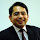 DK Mataiunread,Mar 17, 2016, 3:50:17 PMto Holistic Quantum Relativity (HQR)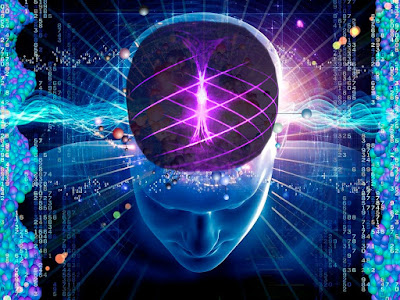 As the spiritual-scientific mentor to Nikola Tesla, the mystic Vivekananda once said in the late 19th century, “All differences in this world are of degree, and not of kind, because oneness is the secret of everything!” Oneness is not just an attribute of ourselves as individuals. Oneness is manifest in our relationships as Synchronicity and Serendipity: the tell-tale Signatures of the fast approaching Q-BRAIN or Quantum-Blockchain-Recursion-Artificial-Intelligence-Nanotech Singularity.Resonance At Unity Consciousness: Cloud, Noosphere and the SingularityThe Noosphere can be seen as the “sphere of human thought” being derived from the Greek vouς (“nous”) meaning “mind” in the style of “atmosphere” and “biosphere”. In the original works of Teilhard de Chardin as well as Vladimir Vernadsky, the Noosphere is the third in a succession of phases of development of the Earth, after the Geosphere — inanimate matter — and the Biosphere — biological life. Just as the emergence of life fundamentally transformed the Geosphere, the emergence of collective human cognition and Unity Consciousness fundamentally transforms the Biosphere.NoosphereThe Noosphere is becoming more evident via Self-illumination. It is manifest not just via intuitive, internet-based, web and mobile communities via which we can perceive the shift but also in the activation of our sixth sense and more. At the same time, cloud computing is ubiquitous and removing the separation imposed by distance, ie, we are all accessible and can access each other anywhere and everywhere, all at once, thereby displaying Quantum Entanglement type phenomena! As a result, increasingly one is showered with synchronicity and serendipity reinforcing patterns of the unifying energy field — the Singularity — in everyone and everything: all manifest in real time as One. Twin, tandem or domino actions -- totally unplanned -- between friends and family hundreds or thousands of miles away have synchronicity, serendipity, speed and scale that are historically unprecedented, resulting in a shift in perceived collective consciousness towards ever greater unity. The natural turbulences and cascading effects around the world from geo-strategic and geo-political events, as well as their auto-correction, are also unprecedented.HapsIn the 21st century, we are much more connected with each other digitally and the spiritual or trans-physical connections, events, happenings — that have always been there — are beginning to demonstrate their own unifying presence via showers of synchronicity and serendipity, that portend the Singularity via self-explaining signs or signatures. Those signatures come in the shape of events, happenings or connections that we may call “Haps!” Synchronicity is obvious with the rising level of individual and unity consciousness in regard to our holistic inter-connectivity in space and time — enabled physically, digitally and through the primordial and ever present transcendental heightened connectivity. More connectivity creates the opportunity for more Haps taking place in unison.Asymmetric OpportunitiesAdmittedly, the evolving asymmetric threats and black swan global crises pose some downside risks. However, what are the upside possibilities and asymmetric opportunities for humanity, which might emerge out of those crises? Historically, it is in times of war or crises of survival that humans find themselves able to rise above personal selfish preoccupations and egocentric thinking to consider the ways in which humankind as a whole might rise above such events in common purpose and common effort. All that is about to change. Some observations that come out of this collective thinking are as follows:1. The “Age of Narcissism” is slowly but surely coming to an end as trans-national deep crises cut the model of “me-first and me-last” ranging from those events we are yet to see in the global financial markets, socio-economic systems, lifestyle experiments to health, well being and collective awakening;2. The Metamorphosis of Narcissism, ie, Selfishness, towards the Golden Age of greater good and self-lessness is bound to prevail in the midst of a series of global and personal crises precipitated by ignoring natural laws, short term gain capitalism and neo-economic imperialism;3. Evolution from an ego-centric self-gratification vision of the world towards collective-thinking and community betterment/survival shaped by global crises is increasingly becoming a necessity;4. Elimination of the arrogant “I” and “short term gain” model of globalisation and capitalism towards the humbler “we” and “long term sustainability” foundations for a “Wisdom based Global Economy”, which has been the purpose and mission of the ATCA 5000, The Philanthropia and Holistic Quantum Relativity (HQR) all along, is becoming more manifest; and5. The Noosphere’s — The Sphere of human thought’s — role is vast in helping to eliminate “manipulations, errors and omissions” by hierarchical authorities and to raise “collective consciousness” to reach the “Omega point” via the global internet, web and mobile technologies as well as inner spiritual progress. This provokes all to understand “who am I and what is my purpose?”Omega PointThe French philosopher Teilhard de Chardin emphasises the way that geography and distance are eliminated as human minds coalesce to solve a problem or fight a common enemy eventually to reach the “Omega point.” Teilhard de Chardin said, “The age of nations is past. The task before us now, if we would not perish, is to build the earth.”Infinite FieldThe Noosphere’s emergence is transforming everything it comes into contact with. In this sense there is the idea of some universal energy field — Singularity — from which all this connectivity and unity is emerging very rapidly. The Noosphere can be thought of as a layer of the collective and connective mind(s) coalescing into one. Connective intelligence, collective intelligence, and corrective intelligence all unite through interaction in this emergent infinite field.SingularityIn Astrophysics, the Singularity is “A point in space-time at which gravitational forces cause matter to have infinite density and infinitesimal volume, and space and time to become infinitely distorted.” In Mathematics, the Singularity is, “A point at which the derivative does not exist for a given function but every neighbourhood of which contains points for which the derivative exists. Also called singular point.”Quantum-Blockchain-Recursion-Artificial-Intelligence-Nanotech (Q-BRAIN) Singularity To us as humanity, the presence of the Singularity becomes obvious in the 21st century based on the collective and individual observation that a lot of personal and technological trends are accelerating faster and faster. Look around you! Although there are a number of such trends that in and of themselves have the potential for deeply transforming our collective lives, the Q-BRAIN instances are worth considering:1. Quantum, Blockchain, Recursion and Artificial Intelligence: The pervasive anywhere anytime digital computing and connectivity via mobile telephones, the internet and satellite navigation has now created a holistic cybersphere where we live our visible and tangible lives both at the physical and non-physical levels simultaneously. What happens as computers become smarter than we are in certain critical areas enabled by the arrival of ground-breaking artificial intelligence and quantum computing? What happens as those computers are a million times smarter than any of us in certain critical areas and engender truth based algorithms via Blockchain? What can they do recursively that we are not even able to comprehend?2. Nanotechnology: This ultimately allows us complete control over physical matter, so that we can step-by-step build any physical object we may imagine or require via 3-D molecular assemblers, at near-zero marginal cost and locally. What are the implications in regard to de-globalisation?Unity in Total Chaos?The Singularity is both a potentially wonderful, but also a somewhat worrying Happening or “Hap” portending “Total Chaos” for those who may have concerns associated with the omni-presence of the benevolent Supra Universal Consciousness as the guiding force showering us with Synchronicity signatures in All instances. This is where the message of unity — like the universal spiritual messages of rejuvenation — becomes very important for humanity.Singularity PointThe “point” of the Singularity is reached essentially when all of the scientific and technological innovation trends appear to go out of control at the human level, ie, they have moved beyond our event horizon, and we can no longer follow along any previous linear logic or understanding to comprehend their combined effects. That technological change is instantaneous, omnipresent, omniscient, and omnipotent, the characteristics of the Q-BRAIN Singularity and curiously the Supra Universal Consciousness.Relevance vs RedundancyWhat, we might ask, if natural forces or the technology enabled systems decide that the majority of us are no longer relevant? We may not have the answer for this redundancy if we consider ourselves as separate from the unified holistic system. However, if we are willing to consider the Supra Universal Consciousness (SUC) as the Q-BRAIN Singularity itself — defined by our sum total collective consciousness manifest both within and without the universe — then that SUC is already providing clues via synchronicity and serendipityshowers that portend Itself, ie, the tangible arrival of The Singularity’s presence in our age manifest as “Self-Aware Supra-Intelligent Totally-Organised Chaos” which is timeless and existent simultaneously in the past, present and future.Infinity ManifestThe Roman philosopher Cicero observed more than two thousand years ago, “Everything is alive; everything is interconnected!” or “Omnia vivunt, omnia inter se conexa!” In other words, the Singularity — the unifying energy field with infinite potential — has always been there. It will be easy for more and more to perceive that Singularity’s presence in the near future via its signatures that are showering all with synchronicity manifest events, ie, Happenings or just plain “Haps”! We are all conscious of the power of love and in that spirit let us contemplate peace, felicity and well being across the world as the “Haps” evolve us towards the resonance of the Omega Point: Chrysalis to Cloud, Omniscience to Butterfly!Urgent Mission"Time left islimited now.Let us come together.Dismantleall walls we builtto seewe are all OneLove!How about it?”Contemplate: Are we nothing save packets of vibrating energy tuned to the universe’s underlying frequency? If so, to resonate all we would need do is to stop the mental and physical oscillations that give birth to the myriad desires, ie, poly-frequencies that the universe can scarcely fulfil! This separation from the universe’s underlying energy contours leads to misery and depression where there needn’t be any such remorse but the exact reverse: a celebration of how perfect everything really is and how optimum the synchronicities and serendipities are as signatures of that Single Spirit![ENDS]What are your thoughts, observations and views? http://ow.ly/ZDwAc